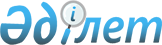 О районном бюджете Уйгурского района на 2012-2014 годы
					
			Утративший силу
			
			
		
					Решение маслихата Уйгурского района Алматинской области от 21 декабря 2011 года N 55-1. Зарегистрировано Управлением юстиции Уйгурского района Департамента юстиции Алматинской области 23 декабря 2011 года N 2-19-125. Утратило силу решением маслихата Уйгурского района Алматинской области от 06 марта 2013 года N 14-5      Сноска. Утратило силу решением маслихата Уйгурского района Алматинской области от 06.03.2013 N 14-5.

      Примечание РЦПИ:

      В тексте сохранена авторская орфография и пунктуация.       

В соответствии с пунктом 2 статьи 9 Бюджетного кодекса Республики Казахстан от 4 декабря 2008 года, подпунктом 1) пункта 1 статьи 6 Закона Республики Казахстан "О местном государственном управлении и самоуправлении в Республики Казахстан" от 23 января 2001 года, Уйгурский районный маслихат РЕШИЛ:

       

1.Утвердить районный бюджет на 2012-2014 годы согласно приложениям 1, 2 и 3 соответственно, в том числе на 2012 год в следующих объемах:



      1) Доходы - 5015977 тысячи тенге; в том числе:

      налоговые поступления - 658067 тысячи тенге;

      налоги на собственность - 643109 тысячи тенге;

      налоги на имущество - 586182 тысячи тенге;

      неналоговые поступления - 11459 тысячи тенге;

      поступления от продажи основного капитала - 20661 тысячи тенге;

      поступления трансфертов - 4272458 тысячи тенге, в том числе;

      целевые текущие трансферты - 896905 тысячи тенге;

      целевые трансферты на развитие - 848364 тысячи тенге;

      субвенции - 2528596 тысячи тенге;

      погашение бюджетных кредитов - 2365 тысячи тенге;

      поступления займов - 46113 тысячи тенге.



      2) Расходы - 5045281 тысячи тенге.



      3) Чистое бюджетное кредитование - 77905 тысячи тенге.



      4) Сальдо по операциям с финансовыми активами - 0 тенге.



      5) Дефицит (профицит) бюджета - -77905 тысячи тенге.



      6) Финансирование дефицита использование профицита бюджета - 77905 тысячи тенге.

      Сноска. Пункт 1 с изменениями, внесенными решениями маслихата Уйгурского района Алматинской области от 17.02.2012 N 2-1 (вводится в действие с 01.01.2012); от 13.04.2012 N 4-4 (вводится в действие с 01.01.2012); от 08.06.2012 N 5-1 (вводится в действие с 01.01.2012); от 06.09.2012 N 9-1 (вводится в действие с 01.01.2012); от 05.11.2012 N 11-1 (вводится в действие с 01.01.2012); от 05.12.2012 N 12-1 (вводится в действие с 01.01.2012).

       

2. Утвердить резерв местного исполнительного органа района 2012 год в сумме - 2696 тысячи тенге.

       

3. Утвердить перечень текущих бюджетных программ района на 2012 год согласно приложению 4.

       

4. Утвердить перечень бюджетных программ развития района на 2012 гол согласно приложению 5.

       

5. Утвердить перечень бюджетных программ района не подлежащих секвестированию в процессе исполнения бюджета района на 2012 год согласно приложению 6.

       

6. Настоящее решение вводится в действие с 1 января 2012 года.      Председатель сессии 

      районного маслихата                        К. Юлдашев      Секретарь районного

      маслихата                                  М. Нуров      СОГЛАСОВАНО:      Начальник государственного

      учреждения "Отдел экономики,

      бюджетного планирования и

      предпринимательства

      Уйгурского района                          Исмаилов Мырзалим Муталимович

      21 декабря 2011 года

Приложение N 1

к решение районного маслихата от

21 декабря 2011 года N 55-1

"О районном бюджете Уйгурского

района на 2012-2014 годы" 

Районный бюджет на 2012 год      Сноска. Приложение 1 в редакции решения маслихата Уйгурского района Алматинской области от 05.12.2012 N 12-1 (вводится в действие с 01.01.2012).

Приложение N 2

к решение районного маслихата от

21 декабря 2011 года N 55-1 

"О районном бюджете Уйгурского

района на 2012-2014 годы" 

Районный бюджет на 2013 год

Приложение N 3

к решение районного маслихата от

21 декабря 2011 года N 55-1 

"О районном бюджете Уйгурского

района на 2012-2014 годы" 

Районный бюджет на 2014 год

Приложение N 4

к решение районного маслихата от

21 декабря 2011 года N 55-1 

"О районном бюджете Уйгурского

района на 2012-2014 годы" 

Перечень текущих бюджетных программ районного бюджета на 2012

годы

Приложение N 5

к решение районного маслихата от

21 декабря 2011 года N 55-1 

"О районном бюджете Уйгурского

района на 2012-2014 годы" 

Перечень бюджетных программ развития районного бюджета на 2012 годы

Приложение N 6

к решение районного маслихата от

21 декабря 2011 года N 55-1 

"О районном бюджете Уйгурского

района на 2012-2014 годы" 

Перечень местных бюджетных программ не подлежающие к

секвестрования на 2012-2014 годы
					© 2012. РГП на ПХВ «Институт законодательства и правовой информации Республики Казахстан» Министерства юстиции Республики Казахстан
				КатегорияКатегорияКатегорияКатегорияКатегорияСумма

тыс

тенгеКлассКлассКлассКлассСумма

тыс

тенгеПодклассПодклассПодклассСумма

тыс

тенгеСпецификаСпецификаСумма

тыс

тенгеНаименованиеСумма

тыс

тенгеДоходный часть50159771Налоговые поступления661395104Hалоги на собственность6468801041Hалоги на имущество59121210401Налог на имущество юридических лиц и

индивидуальных предпринимателей58749510402Hалог на имущество физических лиц37171043Земельный налог660610402Земельный налог с физических лиц на земли

населенных пунктов505010403Земельный налог на земли промышленности,

транспорта, связи, обороны и иного

несельскохозяйственного назначения11110407Земельный налог с юридических лиц и

индивидуальных предпринимателей, частных

нотариусов и адвокатов на земли

сельскохозяйственного назначения4210408Земельный налог с юридических лиц,

индивидуальных предпринимателей, частных

нотариусов и адвокатов на земли населенных

пунктов14031044Hалог на транспортные средства4726210401Hалог на транспортные средства с юридических

лиц297010402Hалог на транспортные средства с физических

лиц442921045Единый земельный налог1800101Единый земельный налог1800105Внутренние налоги на товары, работы и услуги101651052Акцизы156910596Бензин (за исключением авиационного)

реализуемый юридическими и физическими

лицами в розницу, а также используемый на

собственные производственные нужды153010597Дизельное топливо, реализуемое юридическими

и физическими лицами в розницу, а также

используемое на собственные производственные

нужды391053Поступления за использование природных и

других ресурсов821115Плата за пользование земельными участками8211054Сборы за ведение предпринимательской и

профессиональной деятельности666410501Сбор за государственную регистрацию

индивидуальных предпринимателей55910502Лицензионный сбор за право занятия

отдельными видами деятельности161910503Сбор за государственную регистрацию

юридических лиц и учетную регистрацию

филиалов и представительств, а также их

перерегистрацию34810514Сбор за государственную регистрацию

транспортных средств, а также их

перерегистрацию90010518Сбор за государственную регистрацию прав

на недвижимое имущество и сделок с ним289310520Плата за размещение наружной (визуальной)

рекламы в полосе отвода автомобильных дорог

общего пользования местного значения и в

населенных пунктах3451055Налог на игорный бизнес1111105502Фиксированный налог1111108Обязательные платежи, взимаемые за

совершение юридически значимых действий и

(или) выдачу документов уполномоченными на

то государственными органами или

должностными лицами43501081Государственная пошлина435010802Государственная пошлина, взимаемая с

подаваемых в суд исковых заявлений,

заявлений особого искового производства,

заявлений (жалоб) по делам особого

производства, заявлений о вынесении

судебного приказа, заявлений о выдаче

дубликата исполнительного листа, заявлений

о выдаче исполнительных листов на

принудительное исполнение решений третейских

(арбитражных) судов и иностранных судов,

заявлений о повторной выдаче копий судебных

актов, исполнительных листов и иных

документов, за исключением государственной

пошлины с подаваемых в суд исковых заявлений

к государственным учреждениям74010804Государственная пошлина, взимаемая за

регистрацию актов гражданского состояния,

а также за выдачу гражданам справок и

повторных свидетельств о регистрации актов

гражданского состояния и свидетельств в

связи с изменением, дополнением и

восстановлением записей актов гражданского

состояния319610805Государственная пошлина, взимаемая за

оформление документов на право выезда за

границу на постоянное место жительства и

приглашение в Республику Казахстан лиц из

других государств, а также за внесение

изменений в эти документы1310806Государственная пошлина, взимаемая за выдачу

на территории Республики Казахстан визы к

паспортам иностранцев и лиц без гражданства

или заменяющим их документам на право выезда

из Республики Казахстан и въезда в

Республику Казахстан1010807Государственная пошлина, взимаемая за

оформление документов о приобретении

гражданства Республики Казахстан,

восстановлении гражданства Республики

Казахстан и прекращении гражданства

Республики Казахстан2810808Государственная пошлина, взимаемая за

регистрацию места жительства3632Неналоговые поступления8131201Доходы от государственной собственности10142015Доходы от аренды имущества, находящегося

в государственной собственности1014204Доходы от аренды имущества, находящегося

в коммунальной собственности34205Доходы от аренды жилищ из жилищного фонда,

находящегося в коммунальной собственности672204Штрафы, пени, санкции, взыскания, налагаемые

государственными учреждениями,

финансируемыми из государственного бюджета,

а также содержащимися и финансируемыми из

бюджета (сметы расходов) Национального

Банка Республики Казахстан4368204105Административные штрафы, пени, санкции,

взыскания, налагаемые местными

государственными органами4368206Прочие неналоговые поступления27492061Прочие неналоговые поступления274920609Другие неналоговые поступления в местный

бюджет27493Поступления от продажи основного капитала20661303Продажа земли и нематериальных активов206613031Продажа земли20661301Поступления от продажи земельных участков206614Поступления трансфертов 4272458402Трансферты из вышестоящих органов

государственного управления42724584022Трансферты из областного бюджета427245840201Целевые текущие трансферты104565840202Целевые трансферты на развитие69820440203Субвенции25285965Погашение бюджетных кредитов2365501Погашение бюджетных кредитов23655011Погашение бюджетных кредитов, выданных из

государственного бюджета2365513Погашение бюджетных кредитов, выданных из

местного бюджета физическим лицам23657Поступления займов50967701Внутренние государственные займы509677012Договоры займа50967701203Займы, получаемые местным исполнительным

органом района (города областного значения)50967Функциональная группаФункциональная группаФункциональная группаФункциональная группаФункциональная группаФункциональная группаСумма

(тыс

тенге)Функциональная подгруппаФункциональная подгруппаФункциональная подгруппаФункциональная подгруппаФункциональная подгруппаСумма

(тыс

тенге)Администратор бюджетных программАдминистратор бюджетных программАдминистратор бюджетных программАдминистратор бюджетных программСумма

(тыс

тенге)ПрограммаПрограммаПрограммаСумма

(тыс

тенге)ПодпрограммаПодпрограммаСумма

(тыс

тенге)НаименованиеСумма

(тыс

тенге)РАСХОДЫ504528101Государственные услуги общего характера2717011Представительные, исполнительные и

другие органы, выполняющие общие

функции государственного управления247794112Аппарат маслихата района (города

областного значения)18209001Услуги по обеспечению деятельности

маслихата района (города областного

значения)12760003Капитальные расходы государственного

органа5449122Аппарат акима района (города областного

значения)68042001Услуги по обеспечению деятельности акима

района (города областного значения)58151003Капитальные расходы государственного

органа9891123Аппарат акима района в городе, города

районного значения, поселка, аула

(села), аульного (сельского) округа161543001Услуги по обеспечению деятельности

акима района в городе, города районного

значения, поселка, аула (села), аульного

(сельского) округа138387022Капитальные расходы государственного

органа231562Финансовая деятельность12122452Отдел финансов района (города областного

значения)12122001Услуги по реализации государственной

политики в области исполнения бюджета

района (города областного значения) и

управления коммунальной собственностью

района (города областного значения)11503003Проведение оценки имущества в целях

налогообложения169018Капитальные расходы государственного

органа4505Планирование и статистическая

деятельность11785453Отдел экономики и бюджетного

планирования района (города областного

значения)11785001Услуги по реализации государственной

политики в области формирования и

развития экономической политики,

системы государственного планирования

и управления района (города областного

значения)11235004Капитальные расходы государственного

органа55002Оборона35461Военные нужды3546122Аппарат акима района (города областного

значения)3369005Мероприятия в рамках исполнения все

общей воинской обязанности33692Организация работы по чрезвычайным

ситуациям177122Аппарат акима района (города областного

значения)177007Мероприятия по профилактике и тушению

степных пожаров районного (городского)

масштаба, а также пожаров в населенных

пунктах, в которых не созданы органы

государственной противопожарной службы17703Общественный порядок, безопасность,

правовая, судебная,

уголовно-исполнительная деятельность18571Правоохранительная деятельность1857458Отдел жилищно-коммунального хозяйства,

пассажирского транспорта и автомобильных

дорог района (города областного

значения)1857021Обеспечение безопасности дорожного

движения в населенных пунктах185704Образование34711841Дошкольное воспитание и обучение57247464Отдел образования района (города

областного значения)57247009Обеспечение дошкольного воспитания и

обучения56971021Увеличение размера доплаты за

квалификационную категорию воспитателям

дошкольных организаций образования за

счет трансфертов из республиканского

бюджета2762Начальное, основное среднее и общее

среднее образование2379835123Аппарат акима района в городе, города

районного значения, поселка, аула

(села), аульного (сельского) округа3481005Организация бесплатного подвоза учащихся

до школы и обратно в аульной (сельской)

местности3481464Отдел образования района (города

областного значения)2376354003Общеобразовательное обучение2333974063Повышение оплаты труда учителям,

прошедшим повышение квалификации по

учебным программам АОО "Назарбаев

интеллектуальные школы" за счет

трансфертов из республиканского бюджета2165064Увеличение размера доплаты за

квалификационную категорию учителям школ

за счет трансфертов из республиканского

бюджета402159Прочие услуги в области образования1034102464Отдел образования района (города

областного значения)689279001Услуги по обеспечению деятельности

отдела образования17250004Информатизация системы образования в

государственных учреждениях образования

района (города областного значения)8160005Приобретение и доставка учебников,

учебно-методических комплексов для

государственных учреждений образования

района (города областного значения)31735012Капитальные расходы государственного

органа450464Отдел образования района (города

областного значения)631684015Ежемесячные выплаты денежных средств

опекунам (попечителям) на содержание

ребенка-сироты (детей-сирот), и ребенка

(детей), оставшегося без попечения

родителей за счет трансфертов из

республиканского бюджета11230020Обеспечение оборудованием, программным

обеспечением детей-инвалидов,

обучающихся на дому за счет трансфертов

из республиканского бюджета9877067Капитальные расходы подведомственных

государственных учреждений и организаций610577467Отдел строительства района (города

областного значения)344823037Строительство и реконструкция объектов

образования344823011За счет трансфертов из республиканского

бюджета313475015За счет средств местного бюджета3134806Социальная помощь и социальное обеспечение2794472Социальная помощь257646451Отдел занятости и социальных программ

района (города областного значения)257646002Программа занятости42322100Общественные работы23287101Профессиональная подготовка и

переподготовка безработных4266102Дополнительные меры по социальной защите

граждан в сфере занятости населения8452103Расширение программы социальных рабочих

мест и молодежной практики за счет

целевых текущих трансфертов из

республиканского бюджета2837104Оказание мер государственной поддержки

участникам Программы занятости 20203480004Оказание социальной помощи на

приобретение топлива специалистам

здравоохранения, образования,

социального обеспечения, культуры и

спорта в сельской местности в

соответствии с законодательством

Республики Казахстан23632005Государственная адресная социальная

помощь8041015За счет средств местного бюджета8041006Оказание жилищной помощи60567015За счет средств местного бюджета60567007Социальная помощь отдельным категориям

нуждающихся граждан по решениям местных

представительных органов4006028За счет трансфертов из областного

бюджета3036029За счет средств бюджета района (города

областного значения)970010Материальное обеспечение

детей-инвалидов, воспитывающихся и

обучающихся на дому6482014Оказание социальной помощи нуждающимся

гражданам на дому29992011За счет трансфертов из республиканского

бюджета5163015За счет средств местного бюджета24829016Государственные пособия на детей до 18

лет59274015За счет средств местного бюджета59274017Обеспечение нуждающихся инвалидов

обязательными гигиеническими средствами

и предоставление услуг специалистами

жестового языка, индивидуальными

помощниками в соответствии с

индивидуальной программой реабилитации

инвалида5940023Обеспечение деятельности центров

занятости населения17390011За счет трансфертов из республиканского

бюджета169409Прочие услуги в области социальной

помощи и социального обеспечения450451Отдел занятости и социальных программ

района (города областного значения)21801001Услуги по реализации государственной

политики на местном уровне в области

обеспечения занятости и реализации

социальных программ для населения21801011Оплата услуг по зачислению, выплате и

доставке пособий и других социальных

выплат19151021Капитальные расходы государственного

органа220007Жилищно-коммунальное хозяйство4501Жилищное хозяйство466962458Отдел жилищно-коммунального хозяйства,

пассажирского транспорта и автомобильных

дорог района (города областного

значения)104356031Изготовление технических паспортов на

объекты кондоминиумов28260041Ремонт и благоустройство объектов в

рамках развития сельских населенных

пунктов по Программе занятости 20203260011За счет трансфертов из республиканского

бюджета25000467Отдел строительства района (города

областного значения)25000003Проектирование, строительство и (или)

приобретение жилья государственного

коммунального жилищного фонда70919011За счет трансфертов из республиканского

бюджета36836015За счет средств местного бюджета33155004Проектирование, развитие, обустройство

и (или) приобретение

инженерно-коммуникационной

инфраструктуры3681015За счет средств местного бюджета34083479Отдел жилищной инспекции района (города

областного значения)34083001Услуги по реализации государственной

политики на местном уровне в области

жилищного фонда5177005Капитальные расходы государственного

органа42872Коммунальное хозяйство890458Отдел жилищно-коммунального хозяйства,

пассажирского транспорта и автомобильных

дорог района (города областного

значения)303951012Функционирование системы водоснабжения

и водоотведения303951029Развитие системы водоснабжения21489015За счет средств местного бюджета2824623Благоустройство населенных пунктов282462123Аппарат акима района в городе, города

районного значения, поселка, аула

(села), аульного (сельского) округа58655008Освещение улиц населенных пунктов58655009Обеспечение санитарии населенных пунктов17318010Содержание мест захоронений и погребение

безродных8198011Благоустройство и озеленение населенных

пунктов243008Культура, спорт, туризм и информационное

пространство307091Деятельность в области культуры250750455Отдел культуры и развития языков района

(города областного значения)62574003Поддержка культурно-досуговой работы625742Спорт62574465Отдел физической культуры и спорта

района (города областного значения)2653005Развитие массового спорта и национальных

видов спорта2653006Проведение спортивных соревнований на

районном (города областного значения)

уровне143007Подготовка и участие членов сборных

команд района (города областного

значения) по различным видам спорта на

областных спортивных соревнованиях2963Информационное пространство2214455Отдел культуры и развития языков района

(города областного значения)35468006Функционирование районных (городских)

библиотек31473007Развитие государственного языка и

других языков народа Казахстана27547456Отдел внутренней политики района

(города областного значения)3926002Услуги по проведению государственной

информационной политики через газеты

и журналы39959Прочие услуги по организации культуры,

спорта, туризма и информационного

пространства3995455Отдел культуры и развития языков района

(города областного значения)150055001Услуги по реализации государственной

политики на местном уровне в области

развития языков и культуры140723010Капитальные расходы государственного

органа4069032Капитальные расходы подведомственных

государственных учреждений и организаций544456Отдел внутренней политики района

(города областного значения)136110001Услуги по реализации государственной

политики на местном уровне в области

информации, укрепления государственности

и формирования социального оптимизма

граждан7114003Реализация мероприятий в сфере

молодежной политики5319006Капитальные расходы государственного

органа1245465Отдел физической культуры и спорта

района (города областного значения)550001Услуги по реализации государственной

политики на местном уровне в сфере

физической культуры и спорта2218004Капитальные расходы государственного

органа176810Сельское, водное, лесное, рыбное

хозяйство, особо охраняемые природные

территории, охрана окружающей среды и

животного мира, земельные отношения4501Сельское хозяйство180036453Отдел экономики и бюджетного

планирования района (города областного

значения)93890006Бюджетные кредиты для реализации мер

социальной поддержки специалистов57882099Реализация мер по оказанию социальной

поддержки специалистов50967011За счет трансфертов из республиканского

бюджета6915015За счет средств местного бюджета6901462Отдел сельского хозяйства района

(города областного значения)14001Услуги по реализации государственной

политики на местном уровне в сфере

сельского хозяйства12061006Капитальные расходы государственного

органа11111473Отдел ветеринарии района (города

областного значения)950001Услуги по реализации государственной

политики на местном уровне в сфере

ветеринарии23947003Капитальные расходы государственного

органа7158005Обеспечение функционирования

скотомогильников (биотермических ям)2194007Организация отлова и уничтожения

бродячих собак и кошек353008Возмещение владельцам стоимости

изымаемых и уничтожаемых больных

животных, продуктов и сырья животного

происхождения800009Проведение ветеринарных мероприятий по

энзоотическим болезням животных10823463Отдел земельных отношений района

(города областного значения)2619001Услуги по реализации государственной

политики в области регулирования

земельных отношений на территории

района (города областного значения)8141007Капитальные расходы государственного

органа75919Прочие услуги в области сельского,

водного, лесного, рыбного хозяйства,

охраны окружающей среды и земельных

отношений550473Отдел ветеринарии района (города

областного значения)78005011Проведение противоэпизоотических

мероприятий7800511Промышленность, архитектурная,

градостроительная и строительная

деятельность78005467Отдел строительства района (города

областного значения)14999001Услуги по реализации государственной

политики на местном уровне в области

строительства5809017Капитальные расходы государственного

органа5359468Отдел архитектуры и градостроительства

района (города областного значения)450001Услуги по реализации государственной

политики в области архитектуры и

градостроительства на местном уровне9190004Капитальные расходы государственного

органа675012Транспорт и коммуникации24401Автомобильный транспорт71925123Аппарат акима района в городе, города

районного значения, поселка, аула

(села), аульного (сельского) округа71925013Обеспечение функционирования

автомобильных дорог в городах районного

значения, поселках, аулах (селах),

аульных (сельских) округах71925015За счет средств местного бюджета7192513Прочие71925469Отдел предпринимательства района

(города областного значения)23212001Услуги по реализации государственной

политики на местном уровне в области

развития предпринимательства и

промышленности4793004Капитальные расходы государственного

органа42559Прочие538123Аппарат акима района в городе, города

районного значения, поселка, аула

(села), аульного (сельского) округа18419040Реализация мероприятий для решения

вопросов обустройства аульных (сельских)

округов в реализацию мер по содействию

экономическому развитию регионов в

рамках Программы "Развитие регионов"

за счет целевых трансфертов из

республиканского бюджета8200452Отдел финансов района (города областного

значения)8200012Резерв местного исполнительного органа

района (города областного значения)2696100Чрезвычайный резерв местного

исполнительного органа района (города

областного значения) для ликвидации

чрезвычайных ситуаций природного и

техногенного характера на территории

района (города областного значения)2696458Отдел жилищно-коммунального хозяйства,

пассажирского транспорта и автомобильных

дорог района (города областного

значения)2696001Услуги по реализации государственной

политики на местном уровне в области

жилищно-коммунального хозяйства,

пассажирского транспорта и автомобильных

дорог7523013Капитальные расходы государственного

органа699814Обслуживание долга5251Обслуживание долга5452Отдел финансов района (города областного

значения)5013Обслуживание долга местных

исполнительных органов по выплате

вознаграждений и иных платежей по

займам из областного бюджета5Трансферты51Трансферты6526452Отдел финансов района (города областного

значения)6526006Возврат неиспользованных

(недоиспользованных) целевых трансфертов652616Погашение займов65261Погашение займов3131452Отдел финансов района (города областного

значения)3131008Погашение долга местного исполнительного

органа перед вышестоящим бюджетом3131021Возврат неиспользованных бюджетных

кредитов, выданных из местного бюджета2365Функциональная группаФункциональная группаФункциональная группаФункциональная группаФункциональная группаСумма

(тыс.

тенге)Функциональная подгруппаФункциональная подгруппаФункциональная подгруппаФункциональная подгруппаСумма

(тыс.

тенге)Администратор бюджетных программАдминистратор бюджетных программАдминистратор бюджетных программСумма

(тыс.

тенге)ПрограммаПрограммаСумма

(тыс.

тенге)НаименованиеСумма

(тыс.

тенге)3.Чистое бюджетное кредитование77905Бюджетные кредиты5069710Сельское, водное, лесное, рыбное

хозяйство, особо охраняемые природные

территории, охрана окружающей среды и

животного мира, земельные отношения506971Сельское хозяйство50697453Отдел экономики и бюджетного

планирования района (города областного

значения)50697006Бюджетные кредиты для реализации мер

социальной поддержки специалистов5069716Погашение займов313201Погашение займов3132452Отдел финансов района (города

областного значения)3132008Погашение долга местного

исполнительного органа перед

вышестоящим бюджетом3132161021Возврат неиспользованных бюджетных

кредитов, выданных из местного бюджета7664. Сальдо по операциями с финансовыми

активами05. Дефицит ( профицит) бюджета-779056. Финансирование дефицита

(использование профицита) бюджета779055Погашение бюджетных кредитов236601Погашение бюджетных кредитов23661Погашение бюджетных кредитов, выданных

из государственного бюджета236613Погашение бюджетных кредитов, выданных

из местного бюджета физическим лицам23667Поступления займов5096701Внутренние государственные займы509672Договоры займа5096703Займы, получаемые местным

исполнительным органом района (города

областного значения)509678Используемые остатки бюджетных средств2930401Свободные остатки бюджетных средств293041Свободные остатки бюджетных средств2930401Свободные остатки бюджетных средств29304КатегорияКатегорияКатегорияКатегорияКатегорияСумма

(тыс.

тенге)КлассКлассКлассКлассСумма

(тыс.

тенге)ПодклассПодклассПодклассСумма

(тыс.

тенге)СпецификаСпецификаСумма

(тыс.

тенге)НаименованиеСумма

(тыс.

тенге)Доходный часть46617361Налоговые поступления663882104Hалоги на собственность6482891041Hалоги на имущество59056410401Налог на имущество юридических лиц и

индивидуальных предпринимателей58674710402Hалог на имущество физических лиц38171043Земельный налог685010402Земельный налог с физических лиц на земли

населенных пунктов515010403Земельный налог на земли промышленности,

транспорта, связи, обороны и иного

несельскохозяйственного назначения11510407Земельный налог с юридических лиц и

индивидуальных предпринимателей, частных

нотариусов и адвокатов на земли

сельскохозяйственного назначения14210408Земельный налог с юридических лиц,

индивидуальных предпринимателей, частных

нотариусов и адвокатов на земли населенных

пунктов14431044Hалог на транспортные средства4882510401Hалог на транспортные средства с

юридических лиц332510402Hалог на транспортные средства с

физических лиц455001045Единый земельный налог2050101Единый земельный налог2050105Внутренние налоги на товары, работы и

услуги115571052Акцизы159110596Бензин (за исключением авиационного)

реализуемый юридическими и физическими

лицами в розницу, а также используемый на

собственные производственные нужды155010597Дизельное топливо, реализуемое

юридическими и физическими лицами в

розницу, а также используемое на

собственные производственные нужды411053Поступления за использование природных и

других ресурсов970115Плата за пользование земельными участками9701054Сборы за ведение предпринимательской и

профессиональной деятельности780810501Сбор за государственную регистрацию

индивидуальных предпринимателей57010502Лицензионный сбор за право занятия

отдельными видами деятельности220010503Сбор за государственную регистрацию

юридических лиц и учетную регистрацию

филиалов и представительств, а также их

перерегистрацию15610514Сбор за государственную регистрацию

транспортных средств, а также их

перерегистрацию96010518Сбор за государственную регистрацию прав

на недвижимое имущество и сделок с ним380010520Плата за размещение наружной (визуальной)

рекламы в полосе отвода автомобильных

дорог общего пользования местного значения

и в населенных пунктах1221055Налог на игорный бизнес118802Фиксированный налог1188108Обязательные платежи, взимаемые за

совершение юридически значимых действий и

(или) выдачу документов уполномоченными на

то государственными органами или

должностными лицами40361081Государственная пошлина403610802Государственная пошлина, взимаемая с

подаваемых в суд исковых заявлений,

заявлений особого искового производства,

заявлений (жалоб) по делам особого

производства, заявлений о вынесении

судебного приказа, заявлений о выдаче

дубликата исполнительного листа, заявлений

о выдаче исполнительных листов на

принудительное исполнение решений

третейских (арбитражных) судов и

иностранных судов, заявлений о повторной

выдаче копий судебных актов,

исполнительных листов и иных документов,

за исключением государственной пошлины с

подаваемых в суд исковых заявлений к

государственным учреждениям111210804Государственная пошлина, взимаемая за

регистрацию актов гражданского состояния,

а также за выдачу гражданам справок и

повторных свидетельств о регистрации актов

гражданского состояния и свидетельств в

связи с изменением, дополнением и

восстановлением записей актов гражданского

состояния238910805Государственная пошлина, взимаемая за

оформление документов на право выезда за

границу на постоянное место жительства и

приглашение в Республику Казахстан лиц из

других государств, а также за внесение

изменений в эти документы1410806Государственная пошлина, взимаемая за

выдачу на территории Республики Казахстан

визы к паспортам иностранцев и лиц без

гражданства или заменяющим их документам

на право выезда из Республики Казахстан и

въезда в Республику Казахстан5110807Государственная пошлина, взимаемая за

оформление документов о приобретении

гражданства Республики Казахстан,

восстановлении гражданства Республики

Казахстан и прекращении гражданства

Республики Казахстан6810808Государственная пошлина, взимаемая за

регистрацию места жительства4022Неналоговые поступления12251201Доходы от государственной собственности4302015Доходы от аренды имущества, находящегося

в государственной собственности430204Доходы от аренды имущества, находящегося

в коммунальной собственности430204Штрафы, пени, санкции, взыскания,

налагаемые государственными учреждениями,

финансируемыми из государственного

бюджета, а также содержащимися и

финансируемыми из бюджета (сметы расходов)

Национального Банка Республики Казахстан8025205Административные штрафы, пени, санкции,

взыскания, налагаемые местными

государственными органами8025206Прочие неналоговые поступления37962061Прочие неналоговые поступления3796209Другие неналоговые поступления в местный

бюджет37963Поступления от продажи основного капитала22107303Продажа земли и нематериальных активов221073031Продажа земли22107301Поступления от продажи земельных участков221074Поступления трансфертов 3907675402Трансферты из вышестоящих органов

государственного управления39076754022Трансферты из областного бюджета390767540201Целевые текущие трансферты56802940202Целевые трансферты на развитие69216040203Субвенции26474865Погашение бюджетных кредитов55821501Погашение бюджетных кредитов558215011Погашение бюджетных кредитов, выданных из

государственного бюджета55821513Погашение бюджетных кредитов, выданных из

местного бюджета физическим лицам558217Поступления займов0701Внутренние государственные займы07012Договоры займа0701203Займы, получаемые местным исполнительным

органом района (города областного

значения)Функциональная группаФункциональная группаФункциональная группаФункциональная группаФункциональная группаФункциональная группаСумма

(тыс.

тенге)Функциональная подгруппаФункциональная подгруппаФункциональная подгруппаФункциональная подгруппаФункциональная подгруппаСумма

(тыс.

тенге)Администратор бюджетных программАдминистратор бюджетных программАдминистратор бюджетных программАдминистратор бюджетных программСумма

(тыс.

тенге)ПрограммаПрограммаПрограммаСумма

(тыс.

тенге)ПодпрограммаПодпрограммаСумма

(тыс.

тенге)НаименованиеСумма

(тыс.

тенге)РАСХОДЫ466173601Государственные услуги общего

характера2410971Представительные, исполнительные и

другие органы, выполняющие общие

функции государственного управления2182251112Аппарат маслихата района (города

областного значения)13030011112001Услуги по обеспечению деятельности

маслихата района (города областного

значения)13030011112003Капитальные расходы государственного

органа011122Аппарат акима района (города

областного значения)71436011122001Услуги по обеспечению деятельности

акима района (города областного

значения)57740011122003Капитальные расходы государственного

органа13696011123Аппарат акима района в городе, города

районного значения, поселка, аула

(села), аульного (сельского) округа133759011123001Услуги по обеспечению деятельности

акима района в городе, города

районного значения, поселка, аула

(села), аульного (сельского) округа133759011123022Капитальные расходы государственного

органа2Финансовая деятельность11389452Отдел финансов района (города областного значения)11389012452001Услуги по реализации государственной

политики в области исполнения бюджета

района (города областного значения) и

управления коммунальной собственностью

района (города областного значения)10699012452003Проведение оценки имущества в целях

налогообложения690012452018Капитальные расходы государственного

органа5Планирование и статистическая

деятельность114835453Отдел экономики и бюджетного

планирования района (города областного

значения)11483015453001Услуги по реализации государственной

политики в области формирования и

развития экономической политики,

системы государственного планирования

и управления района (города областного

значения)11483015453004Капитальные расходы государственного

органа02Оборона822021Военные нужды822021122Аппарат акима района (города

областного значения)633021122005Мероприятия в рамках исполнения

всеобщей воинской обязанности6332Организация работы по чрезвычайным

ситуациям1892122Аппарат акима района (города

областного значения)189022122007Мероприятия по профилактике и тушению

степных пожаров районного (городского)

масштаба, а также пожаров в населенных

пунктах, в которых не созданы органы

государственной противопожарной службы18903Общественный порядок, безопасность,

правовая, судебная,

уголовно-исполнительная деятельность16051Правоохранительная деятельность1605458Отдел жилищно-коммунального хозяйства,

пассажирского транспорта и

автомобильных дорог района (города

областного значения)1605031458021Обеспечение безопасности дорожного

движения в населенных пунктах160504Образование3214768041Дошкольное воспитание и обучение123387041471Отдел образования, физической культуры

и спорта района (города областного

значения)123387041471003Обеспечение дошкольного воспитания и

обучения123387041471025Увеличение размера доплаты за

квалификационную категорию

воспитателям дошкольных организаций

образования за счет трансфертов из

республиканского бюджета042Начальное, основное среднее и общее

среднее образование2550772042123Аппарат акима района в городе, города

районного значения, поселка, аула

(села), аульного (сельского) округа3972042123005Организация бесплатного подвоза

учащихся до школы и обратно в аульной

(сельской) местности397204471Отдел образования, физической культуры

и спорта района (города областного

значения)2546800042471004Общеобразовательное обучение2546800042471063Повышение оплаты труда учителям,

прошедшим повышение квалификации по

учебным программам АОО "Назарбаев

интеллектуальные школы" за счет

трансфертов из республиканского

бюджета042471064Увеличение размера доплаты за

квалификационную категорию учителям

школ за счет трансфертов из

республиканского бюджета049Прочие услуги в области образования540609049467Отдел строительства района (города

областного значения)473660049467037Строительство и реконструкция объектов

образования473660049467037011За счет трансфертов из

республиканского бюджета342000049467037015За счет средств местного бюджета131660049471Отдел образования, физической культуры

и спорта района (города областного

значения)66949049471008Информатизация системы образования в

государственных учреждениях

образования района (города областного

значения)8732049471009Приобретение и доставка учебников,

учебно-методических комплексов для

государственных учреждений образования

района (города областного значения)31485049471020Ежемесячные выплаты денежных средств

опекунам (попечителям) на содержание

ребенка-сироты (детей-сирот), и

ребенка (детей), оставшегося без

попечения родителей за счет

трансфертов из республиканского

бюджета13800049471023Обеспечение оборудованием, программным

обеспечением детей-инвалидов,

обучающихся на дому за счет

трансфертов из республиканского

бюджета1293206Социальная помощь и социальное

обеспечение298345062Социальная помощь279192451Отдел занятости и социальных программ

района (города областного значения)279192062451002Программа занятости39260062451002100Общественные работы24178062451002101Профессиональная подготовка и

переподготовка безработных5225062451002102Дополнительные меры по социальной

защите граждан в сфере занятости

населения3571062451002103Расширение программы социальных

рабочих мест и молодежной практики

за счет целевых текущих трансфертов

из республиканского бюджета3380062451002104Оказание мер государственной поддержки

участникам Программы занятости 20202906062451004Оказание социальной помощи на

приобретение топлива специалистам

здравоохранения, образования,

социального обеспечения, культуры и

спорта в сельской местности в

соответствии с законодательством

Республики Казахстан23767062451005Государственная адресная социальная

помощь12470062451005015За счет средств местного бюджета12470006Оказание жилищной помощи58097015За счет средств местного бюджета58097062451007Социальная помощь отдельным категориям

нуждающихся граждан по решениям

местных представительных органов3967062451007028За счет трансфертов из областного

бюджета1841062451007029За счет средств бюджета района

(города областного значения)2126062451010Материальное обеспечение

детей-инвалидов, воспитывающихся

и обучающихся на дому6855062451014Оказание социальной помощи нуждающимся

гражданам на дому29533062451014011За счет трансфертов из

республиканского бюджета5163062451014015За счет средств местного бюджета24370062451016Государственные пособия на детей до

18 лет79756062451016015За счет средств местного бюджета79756062451017Обеспечение нуждающихся инвалидов

обязательными гигиеническими

средствами и предоставление услуг

специалистами жестового языка,

индивидуальными помощниками в

соответствии с индивидуальной

программой реабилитации инвалида6911062451023Обеспечение деятельности центров

занятости населения18576062451023011За счет трансфертов из республиканского бюджета185769Прочие услуги в области социальной

помощи и социального обеспечения191539451Отдел занятости и социальных программ

района (города областного значения)19153069451001Услуги по реализации государственной

политики на местном уровне в области

обеспечения занятости и реализации

социальных программ для населения16455069451011Оплата услуг по зачислению, выплате и

доставке пособий и других социальных

выплат269807Жилищно-коммунальное хозяйство343275071Жилищное хозяйство52790071458Отдел жилищно-коммунального хозяйства,

пассажирского транспорта и

автомобильных дорог района (города

областного значения)12500071458031Изготовление технических паспортов на

объекты кондоминиумов071467Отдел строительства района (города

областного значения)12500071467003Проектирование, строительство и (или)

приобретение жилья государственного

коммунального жилищного фонда071467003011За счет трансфертов из

республиканского бюджета36000071467003015За счет средств местного бюджета36000071479Отдел жилищной инспекции района

(города областного значения)071479001Услуги по реализации государственной

политики на местном уровне в области

жилищного фонда36000071479005Капитальные расходы государственного

органа4290072Коммунальное хозяйство4290072458Отдел жилищно-коммунального хозяйства,

пассажирского транспорта и

автомобильных дорог района (города

областного значения)072458012Функционирование системы водоснабжения

и водоотведения189000072458029Развитие системы водоснабжения189000072458029015За счет средств местного бюджета19000073Благоустройство населенных пунктов170000073123Аппарат акима района в городе, города

районного значения, поселка, аула

(села), аульного (сельского) округа170000073123008Освещение улиц населенных пунктов101485073123009Обеспечение санитарии населенных

пунктов101485073123010Содержание мест захоронений и

погребение безродных19804073123011Благоустройство и озеленение

населенных пунктов915908Культура, спорт, туризм и информационное пространство3175081Деятельность в области культуры69347081455Отдел культуры и развития языков

района (города областного значения)108279081455003Поддержка культурно-досуговой работы57772082Спорт57772082471Отдел образования, физической культуры

и спорта района (города областного

значения)57772082471013Развитие массового спорта и

национальных видов спорта2304082471014Проведение спортивных соревнований на

районном (города областного значения)

уровне2304082471015Подготовка и участие членов сборных

команд района (города областного

значения) по различным видам спорта на

областных спортивных соревнованиях153083Информационное пространство317083455Отдел культуры и развития языков

района (города областного значения)1834083455006Функционирование районных (городских)

библиотек37881083455007Развитие государственного языка и

других языков народа Казахстана31352083456Отдел внутренней политики района

(города областного значения)27326083456002Услуги по проведению государственной

информационной политики через газеты

и журналы4026089Прочие услуги по организации культуры,

спорта, туризма и информационного

пространства6529089455Отдел культуры и развития языков

района (города областного значения)6529089455001Услуги по реализации государственной

политики на местном уровне в области

развития языков и культуры10322089455010Капитальные расходы государственного

органа4115089456Отдел внутренней политики района

(города областного значения)4115089456001Услуги по реализации государственной

политики на местном уровне в области

информации, укрепления

государственности и формирования

социального оптимизма граждан089456003Реализация мероприятий в сфере

молодежной политики6207089456006Капитальные расходы государственного

органа582210Сельское, водное, лесное, рыбное

хозяйство, особо охраняемые природные

территории, охрана окружающей среды и

животного мира, земельные отношения385101Сельское хозяйство101453Отдел экономики и бюджетного

планирования района (города областного

значения)214728101453006Бюджетные кредиты для реализации мер

социальной поддержки специалистов89663101453099Реализация мер по оказанию социальной

поддержки специалистов65898101453099011За счет трансфертов из

республиканского бюджета55821101462Отдел сельского хозяйства района

(города областного значения)10077101462001Услуги по реализации государственной

политики на местном уровне в сфере

сельского хозяйства10077101462006Капитальные расходы государственного

органа10602101473Отдел ветеринарии района (города

областного значения)10602101473001Услуги по реализации государственной

политики на местном уровне в сфере

ветеринарии101473003Капитальные расходы государственного

органа13163101473007Организация отлова и уничтожения

бродячих собак и кошек7151101473008Возмещение владельцам стоимости

изымаемых и уничтожаемых больных

животных, продуктов и сырья животного

происхождения101473009Проведение ветеринарных мероприятий

по энзоотическим болезням животных856463Отдел земельных отношений района

(города областного значения)2354106463001Услуги по реализации государственной

политики в области регулирования

земельных отношений на территории

района (города областного значения)2802106463007Капитальные расходы государственного

органа44564109Прочие услуги в области сельского,

водного, лесного, рыбного хозяйства,

охраны окружающей среды и земельных

отношений7563109473Отдел ветеринарии района (города

областного значения)36971109473011Проведение противоэпизоотических

мероприятий11Промышленность, архитектурная,

градостроительная и деятельность80501112467Отдел строительства района (города

областного значения)80501112467001Услуги по реализации государственной

политики на местном уровне в области

строительства80501112467017Капитальные расходы государственного

органа11877112468Отдел архитектуры и градостроительства

района (города областного значения)4993112468001Услуги по реализации государственной

политики в области архитектуры и

градостроительства на местном уровне 4993112468004Капитальные расходы государственного

органа12Транспорт и коммуникации6884121Автомобильный транспорт6884121123Аппарат акима района в городе, города

районного значения, поселка, аула

(села), аульного (сельского) округа121123013Обеспечение функционирования

автомобильных дорог в городах

районного значения, поселках, аулах

(селах), аульных (сельских) округах80881121123013015За счет средств местного бюджета8088113Прочие80881469Отдел предпринимательства района

(города областного значения)80881133469001Услуги по реализации государственной

политики на местном уровне в области

развития предпринимательства и

промышленности80881133469004Капитальные расходы государственного

органа146059123Аппарат акима района в городе, города

районного значения, поселка, аула

(села), аульного (сельского) округа4039040Реализация мероприятий для решения

вопросов обустройства аульных

(сельских) округов в реализацию мер

по содействию экономическому развитию

регионов в рамках Программы "Развитие

регионов" за счет целевых трансфертов

из республиканского бюджета4039139452Отдел финансов района (города

областного значения)139452012Резерв местного исполнительного органа

района (города областного значения)114700139452012100Чрезвычайный резерв местного

исполнительного органа района (города

областного значения) для ликвидации

чрезвычайных ситуаций природного и

техногенного характера на территории

района (города областного значения)114700139458Отдел жилищно-коммунального хозяйства,

пассажирского транспорта и

автомобильных дорог района (города

областного значения)2804139458001Услуги по реализации государственной

политики на местном уровне в области

жилищно-коммунального хозяйства,

пассажирского транспорта и

автомобильных дорог2804139458013Капитальные расходы государственного

органа2804139471Отдел образования, физической культуры

и спорта района (города областного

значения)6342139471001Услуги по обеспечению деятельности

отдела образования, физической

культуры и спорта634216Погашение займов161Погашение займов18174161452Отдел финансов района (города

областного значения)18174161452008Погашение долга местного

исполнительного органа перед

вышестоящим бюджетом0Функциональная группаФункциональная группаФункциональная группаФункциональная группаФункциональная группаФункциональная группаСумма

(тыс.

тенге)Функциональная подгруппаФункциональная подгруппаФункциональная подгруппаФункциональная подгруппаФункциональная подгруппаСумма

(тыс.

тенге)Администратор бюджетных программАдминистратор бюджетных программАдминистратор бюджетных программАдминистратор бюджетных программСумма

(тыс.

тенге)ПрограммаПрограммаПрограммаСумма

(тыс.

тенге)подпрограммаподпрограммаСумма

(тыс.

тенге)НаименованиеСумма

(тыс.

тенге)3.Чистое бюджетное кредитование65898Бюджетные кредиты6589810Сельское, водное, лесное, рыбное

хозяйство, особо охраняемые природные

территории, охрана окружающей среды и

животного мира, земельные отношения658981Сельское хозяйство65898453Отдел экономики и бюджетного

планирования района (города областного

значения)65898006Бюджетные кредиты для реализации мер

социальной поддержки специалистов4611316Погашение займов001Погашение займов0452Отдел финансов района (города

областного значения)0008Погашение долга местного исполнительного органа перед вышестоящим бюджетом3. Сальдо по операциями с финансовыми

активами 05. Дефицит ( профицит) бюджета-658986. Финансирование дефицита

(использование профицита) бюджета658985Погашение бюджетных кредитов001Погашение бюджетных кредитов01Погашение бюджетных кредитов, выданных

из государственного бюджета013Погашение бюджетных кредитов, выданных

из местного бюджета физическим лицам7Поступления займов6589801Внутренние государственные займы658982Договоры займа6589803Займы, получаемые местным

исполнительным органом района (города

областного значения)65898КатегорияКатегорияКатегорияКатегорияКатегорияСумма

(тыс.

тенге)КлассКлассКлассКлассСумма

(тыс.

тенге)ПодклассПодклассПодклассСумма

(тыс.

тенге)СпецификаСпецификаСумма

(тыс.

тенге)НаименованиеСумма

(тыс.

тенге)Доходный часть48013311Налоговые поступления672986104Hалоги на собственность6573821041Hалоги на имущество59962710401Налог на имущество юридических лиц и

индивидуальных предпринимателей58674710402Hалог на имущество физических лиц38171043Земельный налог685010402Земельный налог с физических лиц на земли

населенных пунктов515010403Земельный налог на земли промышленности,

транспорта, связи, обороны и иного

несельскохозяйственного назначения11510407Земельный налог с юридических лиц и

индивидуальных предпринимателей, частных

нотариусов и адвокатов на земли

сельскохозяйственного назначения14210408Земельный налог с юридических лиц,

индивидуальных предпринимателей, частных

нотариусов и адвокатов на земли населенных

пунктов14431044Hалог на транспортные средства4885510401Hалог на транспортные средства с

юридических лиц332510402Hалог на транспортные средства с

физических лиц455301045Единый земельный налог205010401Единый земельный налог2050105Внутренние налоги на товары, работы и

услуги115671052Акцизы159110596Бензин (за исключением авиационного)

реализуемый юридическими и физическими

лицами в розницу, а также используемый на

собственные производственные нужды155010597Дизельное топливо, реализуемое

юридическими и физическими лицами в

розницу, а также используемое на

собственные производственные нужды411053Поступления за использование природных и

других ресурсов970115Плата за пользование земельными участками9701054Сборы за ведение предпринимательской и

профессиональной деятельности781810501Сбор за государственную регистрацию

индивидуальных предпринимателей57010502Лицензионный сбор за право занятия

отдельными видами деятельности220010503Сбор за государственную регистрацию

юридических лиц и учетную регистрацию

филиалов и представительств, а также их

перерегистрацию15610514Сбор за государственную регистрацию

транспортных средств, а также их

перерегистрацию97010518Сбор за государственную регистрацию прав

на недвижимое имущество и сделок с ним380010520Плата за размещение наружной (визуальной)

рекламы в полосе отвода автомобильных

дорог общего пользования местного значения

и в населенных пунктах1221055Налог на игорный бизнес1188102Фиксированный налог1188108Обязательные платежи, взимаемые за

совершение юридически значимых действий и

(или) выдачу документов уполномоченными на

то государственными органами или

должностными лицами40371081Государственная пошлина403710802Государственная пошлина, взимаемая с

подаваемых в суд исковых заявлений,

заявлений особого искового производства,

заявлений (жалоб) по делам особого

производства, заявлений о вынесении

судебного приказа, заявлений о выдаче

дубликата исполнительного листа,

заявлений о выдаче исполнительных листов

на принудительное исполнение решений

третейских (арбитражных) судов и

иностранных судов, заявлений о повторной

выдаче копий судебных актов,

исполнительных листов и иных документов,

за исключением государственной пошлины с

подаваемых в суд исковых заявлений к

государственным учреждениям111210804Государственная пошлина, взимаемая за

регистрацию актов гражданского состояния,

а также за выдачу гражданам справок и

повторных свидетельств о регистрации актов

гражданского состояния и свидетельств в

связи с изменением, дополнением и

восстановлением записей актов гражданского

состояния238910805Государственная пошлина, взимаемая за

оформление документов на право выезда за

границу на постоянное место жительства и

приглашение в Республику Казахстан лиц

других государств, а также за внесение

изменений в эти документы1510806Государственная пошлина, взимаемая за

выдачу на территории Республики Казахстан

визы к паспортам иностранцев и лиц без

гражданства или заменяющим их документам

на право выезда из Республики Казахстан и

въезда в Республику Казахстан5110807Государственная пошлина, взимаемая за

оформление документов о приобретении

гражданства Республики Казахстан,

восстановлении гражданства Республики

Казахстан и прекращении Республики

Казахстан6810808Государственная пошлина, взимаемая за

регистрацию места жительства4022Неналоговые поступления12251201Доходы от государственной собственности4302015Доходы от аренды имущества, находящегося

в государственной собственности430204Доходы от аренды имущества, находящегося в

коммунальной собственности430204Штрафы, пени, санкции, взыскания,

налагаемые государственными учреждениями,

финансируемыми из государственного

бюджета, а также содержащимися и

финансируемыми из бюджета (сметы расходов)

Национального Банка Республики Казахстан8025205Административные штрафы, пени, санкции,

взыскания, налагаемые местными

государственными органами8025206Прочие неналоговые поступления37962061Прочие неналоговые поступления3796209Другие неналоговые поступления в местный

бюджет37963Поступления от продажи основного капитала22107303Продажа земли и нематериальных активов221073031Продажа земли22107301Поступления от продажи земельных участков221074Поступления трансфертов 4028458402Трансферты из вышестоящих органов

государственного управления40284584022Трансферты из областного бюджета402845840201Целевые текущие трансферты67338340202Целевые трансферты на развитие40000040203Субвенции29550755Погашение бюджетных кредитов65529501Погашение бюджетных кредитов655295011Погашение бюджетных кредитов, выданных из

государственного бюджета65529513Погашение бюджетных кредитов, выданных из

местного бюджета физическим лицам655297Поступления займов0701Внутренние государственные займы07012Договоры займа0701203Займы, получаемые местным исполнительным

органом района (города областного

значения)0Функциональная группаФункциональная группаФункциональная группаФункциональная группаФункциональная группаФункциональная группаСумма

(тыс.

тенге)Функциональная подгруппаФункциональная подгруппаФункциональная подгруппаФункциональная подгруппаФункциональная подгруппаСумма

(тыс.

тенге)Администратор бюджетных программАдминистратор бюджетных программАдминистратор бюджетных программАдминистратор бюджетных программСумма

(тыс.

тенге)ПрограммаПрограммаПрограммаСумма

(тыс.

тенге)ПодпрограммаПодпрограммаСумма

(тыс.

тенге)НаименованиеСумма

(тыс.

тенге)РАСХОДЫ464499601Государственные услуги общего

характера2347621Представительные, исполнительные и

другие органы, выполняющие общие

функции государственного управления212245011112Аппарат маслихата района (города

областного значения)17759011112001Услуги по обеспечению деятельности

маслихата района (города областного

значения)12759011112003Капитальные расходы

государственного органа5000011122Аппарат акима района (города

областного значения)63983011122001Услуги по обеспечению деятельности

акима района (города областного

значения)54483011122003Капитальные расходы

государственного органа9500011123Аппарат акима района в городе,

города районного значения, поселка,

аула (села), аульного (сельского)

округа130503011123001Услуги по обеспечению деятельности

акима района в городе, города

районного значения, поселка, аула

(села), аульного (сельского) округа129103011123022Капитальные расходы государственного

органа14002Финансовая деятельность11182452Отдел финансов района (города

областного значения)11182012452001Услуги по реализации

государственной политики в области

исполнения бюджета района (города

областного значения) и управления

коммунальной собственностью района

(города областного значения)10437012452003Проведение оценки имущества в целях

налогообложения645012452018Капитальные расходы

государственного органа1005Планирование и статистическая деятельность113355453Отдел экономики и бюджетного

планирования района (города

областного значения)11335015453001Услуги по реализации государственной

политики в области формирования и

развития экономической политики,

системы государственного

планирования и управления района

(города областного значения)11235015453004Капитальные расходы государственного

органа10002Оборона2769021Военные нужды2769021122Аппарат акима района (города

областного значения)2592021122005Мероприятия в рамках исполнения

всеобщей воинской обязанности25922Организация работы по чрезвычайным

ситуациям1772122Аппарат акима района (города

областного значения)177022122007Мероприятия по профилактике и

тушению степных пожаров районного

(городского) масштаба, а также

пожаров в населенных пунктах, в

которых не созданы органы

государственной противопожарной

службы17703Общественный порядок, безопасность,

правовая, судебная,

уголовно-исполнительная деятельность15001Правоохранительная деятельность1500458Отдел жилищно-коммунального

хозяйства, пассажирского транспорта

и автомобильных дорог района (города

областного значения)1500031458021Обеспечение безопасности дорожного

движения в населенных пунктах150004Образование33450801Дошкольное воспитание и обучение2301841471Отдел образования, физической

культуры и спорта района (города

областного значения)230184041471003Обеспечение дошкольного воспитания

и обучения201213041471025Увеличение размера доплаты за

квалификационную категорию

воспитателям дошкольных организаций

образования за счет трансфертов из

республиканского бюджета289712Начальное, основное среднее и общее

среднее образование27117382123Аппарат акима района в городе,

города районного значения, поселка,

аула (села), аульного (сельского)

округа3712042123005Организация бесплатного подвоза

учащихся до школы и обратно в

аульной (сельской) местности3712471Отдел образования, физической

культуры и спорта района (города

областного значения)27080262471004Общеобразовательное обучение2666209042471063Повышение оплаты труда учителям,

прошедшим повышение квалификации по

учебным программам АОО "Назарбаев

интеллектуальные школы" за счет

трансфертов из республиканского

бюджета2539042471064Увеличение размера доплаты за

квалификационную категорию учителям

школ за счет трансфертов из

республиканского бюджета392789Прочие услуги в области образования403158467Отдел строительства района (города

областного значения)344823049467037Строительство и реконструкция

объектов образования344823049467037011За счет трансфертов из республиканского бюджета313475049467037015За счет средств местного бюджета31348471Отдел образования, физической

культуры и спорта района (города

областного значения)58335049471008Информатизация системы образования

в государственных учреждениях

образования района (города

областного значения)8161049471009Приобретение и доставка учебников,

учебно-методических комплексов для

государственных учреждений

образования района (города

областного значения)29425049471020Ежемесячные выплаты денежных средств

опекунам (попечителям) на содержание

ребенка-сироты (детей-сирот), и

ребенка (детей), оставшегося без

попечения родителей за счет

трансфертов из республиканского

бюджета10872049471023Обеспечение оборудованием,

программным обеспечением

детей-инвалидов, обучающихся на

дому за счет трансфертов из

республиканского бюджета987706Социальная помощь и социальное

обеспечение2863552Социальная помощь267559451Отдел занятости и социальных

программ района (города областного

значения)267559062451002Программа занятости38229062451002100Общественные работы23019062451002101Профессиональная подготовка и

переподготовка безработных4889062451002102Дополнительные меры по социальной

защите граждан в сфере занятости

населения3288062451002103Расширение программы социальных

рабочих мест и молодежной практики

за счет целевых текущих трансфертов

из республиканского бюджета3159062451002104Оказание мер государственной

поддержки участникам Программы

занятости 20203874062451004Оказание социальной помощи на

приобретение топлива специалистам

здравоохранения, образования,

социального обеспечения, культуры

и спорта в сельской местности в

соответствии с законодательством

Республики Казахстан22215062451005Государственная адресная социальная

помощь11654062451005015За счет средств местного бюджета11654006Оказание жилищной помощи57897015За счет средств местного бюджета57897062451007Социальная помощь отдельным

категориям нуждающихся граждан по

решениям местных представительных

органов3666062451007028За счет трансфертов из областного

бюджета1721062451007029За счет средств бюджета района

(города областного значения)1945062451010Материальное обеспечение

детей-инвалидов, воспитывающихся

и обучающихся на дому6407062451014Оказание социальной помощи

нуждающимся гражданам на дому29462062451014011За счет трансфертов из

республиканского бюджета5163062451014015За счет средств местного бюджета24299062451016Государственные пособия на детей до

18 лет74549062451016015За счет средств местного бюджета74549062451017Обеспечение нуждающихся инвалидов

обязательными гигиеническими

средствами и предоставление услуг

специалистами жестового языка,

индивидуальными помощниками в

соответствии с индивидуальной

программой реабилитации инвалида6540062451023Обеспечение деятельности центров

занятости населения16940062451023011За счет трансфертов из

республиканского бюджета169409Прочие услуги в области социальной

помощи и социального обеспечения18796069451Отдел занятости и социальных

программ района (города областного

значения)18796069451001Услуги по реализации

государственной политики на местном

уровне в области обеспечения

занятости и реализации социальных

программ для населения16227069451011Оплата услуг по зачислению, выплате

и доставке пособий и других

социальных выплат256907Жилищно-коммунальное хозяйство379692071Жилищное хозяйство47928071458Отдел жилищно-коммунального

хозяйства, пассажирского транспорта

и автомобильных дорог района

(города областного значения)6600071458031Изготовление технических паспортов

на объекты кондоминиумов6600467Отдел строительства района (города

областного значения)36601071467003Проектирование, строительство и

(или) приобретение жилья

государственного коммунального

жилищного фонда36601071467003011За счет трансфертов из

республиканского бюджета33155071467003015За счет средств местного бюджета3446479Отдел жилищной инспекции района

(города областного значения)4727071479001Услуги по реализации

государственной политики на местном

уровне в области жилищного фонда4227071479005Капитальные расходы

государственного органа5002Коммунальное хозяйство2676282458Отдел жилищно-коммунального

хозяйства, пассажирского транспорта

и автомобильных дорог района

(города областного значения)267628072458012Функционирование системы

водоснабжения и водоотведения10500072458029Развитие системы водоснабжения257128072458029015За счет средств местного бюджета257128Благоустройство населенных пунктов64136073123Аппарат акима района в городе,

города районного значения, поселка,

аула (села), аульного (сельского)

округа64136073123008Освещение улиц населенных пунктов18509073123009Обеспечение санитарии населенных

пунктов8560073123010Содержание мест захоронений и

погребение безродных2967073123011Благоустройство и озеленение

населенных пунктов3410008Культура, спорт, туризм и

информационное пространство1068051Деятельность в области культуры57172455Отдел культуры и развития языков

района (города областного значения)57172081455003Поддержка культурно-досуговой

работы571722Спорт21532471Отдел образования, физической

культуры и спорта района (города

областного значения)2153082471013Развитие массового спорта и

национальных видов спорта143082471014Проведение спортивных соревнований

на районном (города областного

значения) уровне296082471015Подготовка и участие членов сборных

команд района (города областного

значения) по различным видам спорта

на областных спортивных

соревнованиях17143Информационное пространство371383455Отдел культуры и развития языков

района (города областного значения)31036083455006Функционирование районных

(городских) библиотек27110083455007Развитие государственного языка и

других языков народа Казахстана3926456Отдел внутренней политики района

(города областного значения)6102083456002Услуги по проведению

государственной информационной

политики через газеты и журналы61029Прочие услуги по организации

культуры, спорта, туризма и

информационного пространства10342089455Отдел культуры и развития языков

района (города областного значения)4163089455001Услуги по реализации

государственной политики на местном

уровне в области развития языков и

культуры4063089455010Капитальные расходы

государственного органа100456Отдел внутренней политики района

(города областного значения)61799456001Услуги по реализации

государственной политики на местном

уровне в области информации,

укрепления государственности и

формирования социального оптимизма

граждан5719089456003Реализация мероприятий в сфере

молодежной политики360089456006Капитальные расходы

государственного органа10010Сельское, водное, лесное, рыбное

хозяйство, особо охраняемые

природные территории, охрана

окружающей среды и животного мира,

земельные отношения1642241Сельское хозяйство786641453Отдел экономики и бюджетного

планирования района (города

областного значения)53032101453006Бюджетные кредиты для реализации

мер социальной поддержки

специалистов46113101453099Реализация мер по оказанию

социальной поддержки специалистов6919101453099011За счет трансфертов из

республиканского бюджета6919462Отдел сельского хозяйства района

(города областного значения)109111462001Услуги по реализации

государственной политики на местном

уровне в сфере сельского хозяйства10411101462006Капитальные расходы

государственного органа500473Отдел ветеринарии района (города

областного значения)14721101473001Услуги по реализации

государственной политики на

местном уровне в сфере ветеринарии7002101473003Капитальные расходы

государственного органа2100101473007Организация отлова и уничтожения

бродячих собак и кошек800101473008Возмещение владельцам стоимости

изымаемых и уничтожаемых больных

животных, продуктов и сырья

животного происхождения2200101473009Проведение ветеринарных мероприятий

по энзоотическим болезням животных2619463Отдел земельных отношений района

(города областного значения)7555106463001Услуги по реализации

государственной политики в области

регулирования земельных отношений

на территории района (города

областного значения)7455106463007Капитальные расходы

государственного органа1009Прочие услуги в области сельского,

водного, лесного, рыбного

хозяйства, охраны окружающей среды

и земельных отношений780059473Отдел ветеринарии района (города

областного значения)78005109473011Проведение противоэпизоотических

мероприятий7800511Промышленность, архитектурная,

градостроительная и строительная

деятельность1409911467Отдел строительства района (города

областного значения)535911467001Услуги по реализации

государственной политики на местном

уровне в области строительства5259112467017Капитальные расходы

государственного органа10011468Отдел архитектуры и

градостроительства района (города

областного значения)8740112468001Услуги по реализации

государственной политики в области

архитектуры и градостроительства на

местном уровне6740112468004Капитальные расходы

государственного органа200012Транспорт и коммуникации681251Автомобильный транспорт681251123Аппарат акима района в городе,

города районного значения, поселка,

аула (села), аульного (сельского)

округа68125121123013Обеспечение функционирования

автомобильных дорог в городах

районного значения, поселках, аулах

(селах), аульных (сельских) округах68125121123013015За счет средств местного бюджета6812513Прочие39220469Отдел предпринимательства района

(города областного значения)4093469001Услуги по реализации

государственной политики на местном

уровне в области развития

предпринимательства и

промышленности3993133469004Капитальные расходы государственного органа100123Аппарат акима района в городе,

города районного значения, поселка,

аула (села), аульного (сельского)

округа8200040Реализация мероприятий для решения

вопросов обустройства аульных

(сельских) округов в реализацию мер

по содействию экономическому

развитию регионов в рамках

Программы "Развитие регионов" за

счет целевых трансфертов из

республиканского бюджета8200452Отдел финансов района (города

областного значения)2696452012Резерв местного исполнительного

органа района (города областного

значения)2696139452012100Чрезвычайный резерв местного

исполнительного органа района

(города областного значения) для

ликвидации чрезвычайных ситуаций

природного и техногенного характера

на территории района (города

областного значения)2696458Отдел жилищно-коммунального

хозяйства, пассажирского транспорта

и автомобильных дорог района

(города областного значения)6323139458001Услуги по реализации

государственной политики на местном

уровне в области

жилищно-коммунального хозяйства,

пассажирского транспорта и

автомобильных дорог6223139458013Капитальные расходы

государственного органа100471Отдел образования, физической

культуры и спорта района (города

областного значения)17908139471001Услуги по обеспечению деятельности

отдела образования, физической

культуры и спорта1790816Погашение займов2365161Погашение займов2365161452Отдел финансов района (города

областного значения)2365161452008Погашение долга местного

исполнительного органа перед

вышестоящим бюджетом2365Функциональная группаФункциональная группаФункциональная группаФункциональная группаФункциональная группаФункциональная группаСумма

(тыс.

тенге)Функциональная подгруппаФункциональная подгруппаФункциональная подгруппаФункциональная подгруппаФункциональная подгруппаСумма

(тыс.

тенге)Администратор бюджетных программАдминистратор бюджетных программАдминистратор бюджетных программАдминистратор бюджетных программСумма

(тыс.

тенге)ПрограммаПрограммаПрограммаСумма

(тыс.

тенге)подпрограммаподпрограммаСумма

(тыс.

тенге)НаименованиеСумма

(тыс.

тенге)3.Чистое бюджетное кредитование43748Бюджетные кредиты4611310Сельское, водное, лесное, рыбное

хозяйство, особо охраняемые

природные территории, охрана

окружающей среды и животного мира,

земельные отношения461131Сельское хозяйство46113453Отдел экономики и бюджетного

планирования района (города

областного значения)46113006Бюджетные кредиты для реализации мер

социальной поддержки специалистов4611316Погашение займов236501Погашение займов2365452Отдел финансов района (города

областного значения)2365008Погашение долга местного

исполнительного органа перед

вышестоящим бюджетом23653. Сальдо по операциями с

финансовыми активами 05. Дефицит ( профицит) бюджета-484786. Финансирование дефицита

(использование профицита) бюджета484785Погашение бюджетных кредитов236501Погашение бюджетных кредитов23651Погашение бюджетных кредитов,

выданных из государственного бюджета236513Погашение бюджетных кредитов,

выданных из местного бюджета

физическим лицам23657Поступления займов4611301Внутренние государственные займы461132Договоры займа4611303Займы, получаемые местным

исполнительным органом района

(города областного значения)46113Функциональная группаФункциональная группаФункциональная группаФункциональная группаФункциональная группаФункциональная группаФункциональная подгруппаФункциональная подгруппаФункциональная подгруппаФункциональная подгруппаФункциональная подгруппаАдминистратор бюджетных программАдминистратор бюджетных программАдминистратор бюджетных программАдминистратор бюджетных программПрограммаПрограммаПрограммаПодпрограммаПодпрограммаНаименованиеРАСХОДЫ01Государственные услуги общего характера011Представительные, исполнительные и другие

органы, выполняющие общие функции

государственного управления011112Аппарат маслихата района (города областного

значения)011112001Услуги по обеспечению деятельности маслихата

района (города областного значения)011112003Капитальные расходы государственного органа011122Аппарат акима района (города областного

значения)011122001Услуги по обеспечению деятельности акима района

(города областного значения)011122003Капитальные расходы государственного органа011123Аппарат акима района в городе, города районного

значения, поселка, аула (села), аульного

(сельского) округа011123001Услуги по обеспечению деятельности акима района

в городе, города районного значения, поселка,

аула (села), аульного (сельского) округа1123022Капитальные расходы государственного органа012Финансовая деятельность012452Отдел финансов района (города областного

значения)012452001Услуги по реализации государственной политики в

области исполнения бюджета района (города

областного значения) и управления коммунальной

собственностью района (города областного

значения)012452003Проведение оценки имущества в целях

налогообложения012452018Капитальные расходы государственного органа5Планирование и статистическая деятельность5453Отдел экономики и бюджетного планирования района

(города областного значения)015453001Услуги по реализации государственной политики в

области формирования и развития экономической

политики, системы государственного планирования

и управления района (города областного значения)015453004Капитальные расходы государственного органа02Оборона021Военные нужды021122Аппарат акима района (города областного

значения)021122005Мероприятия в рамках исполнения всеобщей

воинской обязанности2Организация работы по чрезвычайным ситуациям2122Аппарат акима района (города областного

значения)022122007Мероприятия по профилактике и тушению степных

пожаров районного (городского) масштаба, а также

пожаров в населенных пунктах, в которых не

созданы органы государственной противопожарной

службы03Общественный порядок, безопасность, правовая,

судебная, уголовно-исполнительная деятельность031Правоохранительная деятельность031458Отдел жилищно-коммунального хозяйства,

пассажирского транспорта и автомобильных дорог

района (города областного значения)031458021Обеспечение безопасности дорожного движения в

населенных пунктах04Образование041Дошкольное воспитание и обучение041471Отдел образования, физической культуры и спорта

района (города областного значения)041471003Обеспечение дошкольного воспитания и обучения041471025Увеличение размера доплаты за квалификационную

категорию воспитателям дошкольных организаций

образования за счет трансфертов из

республиканского бюджета2Начальное, основное среднее и общее среднее

образование2123Аппарат акима района в городе, города районного

значения, поселка, аула (села), аульного

(сельского) округа042123005Организация бесплатного подвоза учащихся до

школы и обратно в аульной (сельской) местности471Отдел образования, физической культуры и спорта

района (города областного значения)042471004Общеобразовательное обучение042471063Повышение оплаты труда учителям, прошедшим

повышение квалификации по учебным программам

АОО "Назарбаев интеллектуальные школы" за счет

трансфертов из республиканского бюджета042471064Увеличение размера доплаты за квалификационную

категорию учителям школ за счет трансфертов из

республиканского бюджета9Прочие услуги в области образования9467Отдел строительства района (города областного

значения)049467037Строительство и реконструкция объектов

образования049467037011За счет трансфертов из республиканского бюджета049467037015За счет средств местного бюджета471Отдел образования, физической культуры и спорта

района (города областного значения)049471008Информатизация системы образования в

государственных учреждениях образования района

(города областного значения)049471009Приобретение и доставка учебников,

учебно-методических комплексов для

государственных учреждений образования района

(города областного значения)049471020Ежемесячные выплаты денежных средств опекунам

(попечителям) на содержание ребенка-сироты

(детей-сирот), и ребенка (детей), оставшегося

без попечения родителей за счет трансфертов из

республиканского бюджета049471023Обеспечение оборудованием, программным

обеспечением детей-инвалидов, обучающихся на

дому за счет трансфертов из республиканского

бюджета06Социальная помощь и социальное обеспечение062Социальная помощь062451Отдел занятости и социальных программ района

(города областного значения)062451002Программа занятости062451002100Общественные работы062451002101Профессиональная подготовка и переподготовка

безработных062451002102Дополнительные меры по социальной защите граждан

в сфере занятости населения062451002103Расширение программы социальных рабочих мест и

молодежной практики за счет целевых текущих

трансфертов из республиканского бюджета062451002104Оказание мер государственной поддержки

участникам Программы занятости 2020062451004Оказание социальной помощи на приобретение

топлива специалистам здравоохранения,

образования, социального обеспечения, культуры

и спорта в сельской местности в соответствии с

законодательством Республики Казахстан062451005Государственная адресная социальная помощь062451005015За счет средств местного бюджета006Оказание жилищной помощи015За счет средств местного бюджета062451007Социальная помощь отдельным категориям

нуждающихся граждан по решениям местных

представительных органов062451007028За счет трансфертов из областного бюджета062451007029За счет средств бюджета района (города

областного значения)062451010Материальное обеспечение детей-инвалидов,

воспитывающихся и обучающихся на дому062451014Оказание социальной помощи нуждающимся гражданам

на дому062451014011За счет трансфертов из республиканского бюджета062451014015За счет средств местного бюджета062451016Государственные пособия на детей до 18 лет062451016015За счет средств местного бюджета062451017Обеспечение нуждающихся инвалидов обязательными

гигиеническими средствами и предоставление услуг

специалистами жестового языка, индивидуальными

помощниками в соответствии с индивидуальной

программой реабилитации инвалида062451023Обеспечение деятельности центров занятости

населения062451023011За счет трансфертов из республиканского бюджета9Прочие услуги в области социальной помощи и

социального обеспечения9451Отдел занятости и социальных программ района

(города областного значения)069451001Услуги по реализации государственной политики на

местном уровне в области обеспечения занятости и

реализации социальных программ для населения069451011Оплата услуг по зачислению, выплате и доставке

пособий и других социальных выплат07Жилищно-коммунальное хозяйство071Жилищное хозяйство071458Отдел жилищно-коммунального хозяйства,

пассажирского транспорта и автомобильных дорог

района (города областного значения)071458031Изготовление технических паспортов на объекты

кондоминиумов071467Отдел строительства района (города областного

значения)071003Проектирование, строительство и (или)

приобретение жилья государственного

коммунального жилищного фонда071003011За счет трансфертов из республиканского бюджета071003015За счет средств местного бюджета071479Отдел жилищной инспекции района (города

областного значения)071001Услуги по реализации государственной политики

на местном уровне в области жилищного фонда071005Капитальные расходы государственного органа2Коммунальное хозяйство2458Отдел жилищно-коммунального хозяйства,

пассажирского транспорта и автомобильных дорог

района (города областного значения)072458012Функционирование системы водоснабжения и

водоотведения072458029Развитие системы водоснабжения072458029015За счет средств местного бюджета3Благоустройство населенных пунктов3123Аппарат акима района в городе, города районного

значения, поселка, аула (села), аульного

(сельского) округа073123008Освещение улиц населенных пунктов073123009Обеспечение санитарии населенных пунктов073123010Содержание мест захоронений и погребение

безродных073123011Благоустройство и озеленение населенных пунктов08Культура, спорт, туризм и информационное

пространство081Деятельность в области культуры081455Отдел культуры и развития языков района (города

областного значения)081455003Поддержка культурно-досуговой работы2Спорт2471Отдел образования, физической культуры и спорта

района (города областного значения)082471013Развитие массового спорта и национальных видов

спорта082471014Проведение спортивных соревнований на районном

(города областного значения) уровне082471015Подготовка и участие членов сборных команд

района (города областного значения) по различным

видам спорта на областных спортивных

соревнованиях3Информационное пространство083455Отдел культуры и развития языков района (города

областного значения)083455006Функционирование районных (городских) библиотек083455007Развитие государственного языка и других языков

народа Казахстана083456Отдел внутренней политики района (города

областного значения)083456002Услуги по проведению государственной

информационной политики через газеты и журналы9Прочие услуги по организации культуры, спорта,

туризма и информационного пространства9455Отдел культуры и развития языков района (города

областного значения)089455001Услуги по реализации государственной политики

на местном уровне в области развития языков и

культуры089455010Капитальные расходы государственного органа456Отдел внутренней политики района (города

областного значения)089456001Услуги по реализации государственной политики на

местном уровне в области информации, укрепления

государственности и формирования социального

оптимизма граждан089456003Реализация мероприятий в сфере молодежной

политики089456006Капитальные расходы государственного органа10Сельское, водное, лесное, рыбное хозяйство,

особо охраняемые природные территории, охрана

окружающей среды и животного мира, земельные

отношения1Сельское хозяйство1453Отдел экономики и бюджетного планирования района

(города областного значения)1453006Бюджетные кредиты для реализации мер социальной

поддержки специалистов1453099Реализация мер по оказанию социальной поддержки

специалистов1453099011За счет трансфертов из республиканского бюджета101462Отдел сельского хозяйства района (города

областного значения)101462001Услуги по реализации государственной политики

на местном уровне в сфере сельского хозяйства101462006Капитальные расходы государственного органа1473Отдел ветеринарии района (города областного

значения)1473001Услуги по реализации государственной политики

на местном уровне в сфере ветеринарии101473003Капитальные расходы государственного органа101473007Организация отлова и уничтожения бродячих собак

и кошек101473008Возмещение владельцам стоимости изымаемых и

уничтожаемых больных животных, продуктов и

сырья животного происхождения101473009Проведение ветеринарных мероприятий по

энзоотическим болезням животных463Отдел земельных отношений района (города

областного значения)463001Услуги по реализации государственной политики

в области регулирования земельных отношений на

территории района (города областного значения)007Капитальные расходы государственного органа9Прочие услуги в области сельского, водного,

лесного, рыбного хозяйства, охраны окружающей

среды и земельных отношений9473Отдел ветеринарии района (города областного

значения)011Проведение противоэпизоотических мероприятий11Промышленность, архитектурная, градостроительная

и строительная деятельность467Отдел строительства района (города областного

значения)467001Услуги по реализации государственной политики

на местном уровне в области строительства017Капитальные расходы государственного органа112468Отдел архитектуры и градостроительства района

(города областного значения)112468001Услуги по реализации государственной политики

в области архитектуры и градостроительства на

местном уровне004Капитальные расходы государственного органа12Транспорт и коммуникации121Автомобильный транспорт121123Аппарат акима района в городе, города районного

значения, поселка, аула (села), аульного

(сельского) округа121123013Обеспечение функционирования автомобильных дорог

в городах районного значения, поселках, аулах

(селах), аульных (сельских) округах015За счет средств местного бюджета13Прочие469Отдел предпринимательства района (города

областного значения)469001Услуги по реализации государственной политики

на местном уровне в области развития

предпринимательства и промышленности004Капитальные расходы государственного органа123Аппарат акима района в городе, города районного

значения, поселка, аула (села), аульного

(сельского) округа040Реализация мероприятий для решения вопросов

обустройства аульных (сельских) округов в

реализацию мер по содействию экономическому

развитию регионов в рамках Программы "Развитие

регионов" за счет целевых трансфертов из

республиканского бюджета9452Отдел финансов района (города областного

значения)9452012Резерв местного исполнительного органа района

(города областного значения)9452012100Чрезвычайный резерв местного исполнительного

органа района (города областного значения) для

ликвидации чрезвычайных ситуаций природного и

техногенного характера на территории района

(города областного значения)458Отдел жилищно-коммунального хозяйства,

пассажирского транспорта и автомобильных дорог

района (города областного значения)139458001Услуги по реализации государственной политики

на местном уровне в области

жилищно-коммунального хозяйства, пассажирского

транспорта и автомобильных дорог013Капитальные расходы государственного органа471Отдел образования, физической культуры и спорта

района (города областного значения)139471001Услуги по обеспечению деятельности отдела

образования, физической культуры и спорта16Погашение займов161Погашение займов161452Отдел финансов района (города областного

значения)161452008Погашение долга местного исполнительного органа

перед вышестоящим бюджетомФункциональная группаФункциональная группаФункциональная группаФункциональная группаФункциональная группаФункциональная группаФункциональная подгруппаФункциональная подгруппаФункциональная подгруппаФункциональная подгруппаФункциональная подгруппаАдминистратор бюджетных программАдминистратор бюджетных программАдминистратор бюджетных программАдминистратор бюджетных программПрограммаПрограммаПрограммаПодпрограммаПодпрограммаНаименование9Прочие услуги в области образования467Отдел строительства района (города областного

значения)037Строительство и реконструкция объектов

образования011За счет трансфертов из республиканского бюджета015За счет средств местного бюджета467Отдел строительства района (города областного

значения)003Проектирование, строительство и (или)

приобретение жилья государственного

коммунального жилищного фонда003011За счет трансфертов из республиканского бюджета003015За счет средств местного бюджета458Отдел жилищно-коммунального хозяйства,

пассажирского транспорта и автомобильных дорог

района (города областного значения)029Развитие системы водоснабжения015За счет средств местного бюджетаФункциональная группаФункциональная группаФункциональная группаФункциональная группаФункциональная группаФункциональная группаФункциональная подгруппаФункциональная подгруппаФункциональная подгруппаФункциональная подгруппаФункциональная подгруппаАдминистратор бюджетных программАдминистратор бюджетных программАдминистратор бюджетных программАдминистратор бюджетных программПрограммаПрограммаПрограммаПодпрограммаПодпрограммаНаименование04Образование2Начальное, основное среднее и общее среднее

образование471Отдел образования, физической культуры и спорта

района (города областного значения)004Общеобразовательное обучение